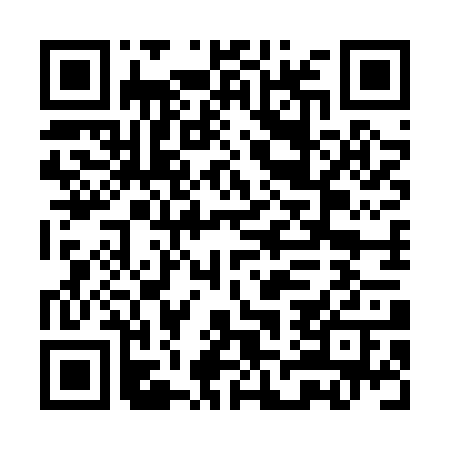 Prayer times for Aleko-Konstantinovo, BulgariaMon 1 Apr 2024 - Tue 30 Apr 2024High Latitude Method: Angle Based RulePrayer Calculation Method: Muslim World LeagueAsar Calculation Method: HanafiPrayer times provided by https://www.salahtimes.comDateDayFajrSunriseDhuhrAsrMaghribIsha1Mon5:297:051:275:567:499:202Tue5:277:031:265:577:509:213Wed5:257:021:265:587:519:224Thu5:237:001:265:587:529:245Fri5:216:581:255:597:539:256Sat5:196:571:256:007:549:277Sun5:176:551:256:017:569:288Mon5:156:531:256:017:579:299Tue5:136:521:246:027:589:3110Wed5:116:501:246:037:599:3211Thu5:096:481:246:048:009:3412Fri5:076:471:246:048:019:3513Sat5:056:451:236:058:029:3714Sun5:036:431:236:068:039:3815Mon5:016:421:236:068:059:4016Tue4:596:401:236:078:069:4117Wed4:576:391:226:088:079:4318Thu4:556:371:226:098:089:4419Fri4:536:351:226:098:099:4620Sat4:516:341:226:108:109:4721Sun4:496:321:216:118:119:4922Mon4:476:311:216:118:129:5023Tue4:456:291:216:128:139:5224Wed4:436:281:216:138:159:5325Thu4:416:261:216:138:169:5526Fri4:396:251:216:148:179:5627Sat4:376:241:206:158:189:5828Sun4:356:221:206:158:1910:0029Mon4:336:211:206:168:2010:0130Tue4:316:191:206:168:2110:03